PLAN I.S.I.D.R.O. (Iniciativas Solidarias de Implantación de la Democracia Real Olvidada)Programa abierto y no definitivo para la transformación del sistema actual (capitalista), basado en la competición-egoísmo entre empresas-países, en un nuevo sistema cimentado en la cooperación-solidaridad entre personas-pueblos.Es necesario desafiar el paradigma del crecimiento económico y los pilares que lo sostienen (publicidad, crédito y caducidad) como única vía hacia el progreso humano.Este nuevo proyecto, que surge como contestación al orden de la propiedad, distribución de recursos y agresiones medioambientales irreversibles (agotamiento de recursos) del actual sistema, será:Autogestionario: horizontal y de abajo a arribaDecrecentalista: reducción sustancial de los niveles de producción y consumoAnti patriarcal: ¡Vamos chicas!Agenda de aplicación inmediata (tan rápido como sea posible, tan despacio como sea necesario):ESTABLECIMIENTO DE SALARIOS MÁXIMOS: Por el mismo tiempo de trabajo, nadie podrá tener un salario más de 5 veces superior al de otra persona.LIMITACIÓN PRECIO M² DE VIVIENDA:Como aproximación inicial se establece el precio máx. en 500 EUR/m² (teniendo en cuenta el valor de 1 EUR actualmente).RESTRICCIÓN USO PARTICULAR DEL COCHEPOLÍTICA DE SOBERANÍA ALIMENTARIAJORNADA LABORAL DE 30H. para las categorías salariales más bajas.Este escrito surge al calor del movimiento 15-M. Contiene pensamientos de personas que están participando en dicho movimiento y suscriben estas palabras a título personal pero no pretenden erigirse en portavoz de nadie.Se trata de un texto breve, de naturaleza extensible, sin ánimo de agotar el tema y cuyo objetivo principal es tratar de medir el nivel de acogida del Plan Isidro o propuestas similares y/o mejoradas que pudieran surgir del posterior debate. Por favor envíanos tus sugerencias, críticas, opiniones, apoyos a: planisidro2011@gmail.comRedactado en algún lugar del Km. 0Grupo Aguardiente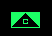 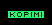 